Žadatel prohlašuje, že uvedené údaje v této žádosti jsou úplné a pravdivé, že nezatajuje žádné okolnosti, důležité pro posouzení žádosti, že nemá žádné závazky (po lhůtě splatnosti) vůči Městu Vsetín a obcím zapojených do spolufinancování sociálních služeb v ORP Vsetín a připojených obcí a jejich organizacím a že se kopie žádosti na Zlínský kraj/MPSV shoduje s originálem.  V ………………………………….. dne ....................................                                                                                                podpis statutárního zástupce, razítkoK žádosti je třeba připojit kopie těchto povinných dokladů:   Doklad prokazující formální ustavení subjektu žadatele a všech jeho partnerů (doklad o registraci podle příslušného zákona, např. výpis z rejstříku, stanovy, zakládací listinu aj.)  Doklad o oprávnění statutárního orgánu jednat jménem subjektu, nevyplývá-li tato skutečnost např. z výpisu z veřejného rejstříku, případně pokud žádost podává za žadatele jiná osoba než statutární orgán, plnou moc od tohoto orgánu   Smlouva s peněžním ústavem (doklad o přidělení čísla účtu u peněžního ústavu)Rozhodnutí o přidělení IČ (je-li přiděleno a není-li součástí stanov)  Doklad o registraci poskytovaných sociálních služeb, na které je požadována dotace  Doklad o provedené inspekci kvality sociálních služeb, pokud byla již provedenaČestné prohlášeníŽádost o dotaci na konkrétní sociální službu Na Zlínský kraj/MPSV pro rok 2020 (lze doložit dodatečně)Pověření k poskytování služeb obecného hospodářského zájmu vydaného Krajským úřadem Zlínského kraje pro rok 2020 (lze doložit dodatečně)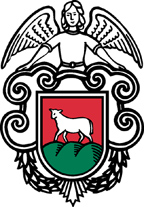 MĚSTO VSETÍNMĚSTO VSETÍNMĚSTO VSETÍNMĚSTO VSETÍNMĚSTO VSETÍNMĚSTO VSETÍNMĚSTO VSETÍNMĚSTO VSETÍNMĚSTO VSETÍNMĚSTO VSETÍNMĚSTO VSETÍNŽádost o dotaci v rámci Dotačního programu pro registrované sociální služby poskytující v roce 2020 služby obyvatelům obcí zapojených do spolufinancování v ORP Vsetín a připojených obcíŽádost o dotaci v rámci Dotačního programu pro registrované sociální služby poskytující v roce 2020 služby obyvatelům obcí zapojených do spolufinancování v ORP Vsetín a připojených obcíŽádost o dotaci v rámci Dotačního programu pro registrované sociální služby poskytující v roce 2020 služby obyvatelům obcí zapojených do spolufinancování v ORP Vsetín a připojených obcíŽádost o dotaci v rámci Dotačního programu pro registrované sociální služby poskytující v roce 2020 služby obyvatelům obcí zapojených do spolufinancování v ORP Vsetín a připojených obcíŽádost o dotaci v rámci Dotačního programu pro registrované sociální služby poskytující v roce 2020 služby obyvatelům obcí zapojených do spolufinancování v ORP Vsetín a připojených obcíŽádost o dotaci v rámci Dotačního programu pro registrované sociální služby poskytující v roce 2020 služby obyvatelům obcí zapojených do spolufinancování v ORP Vsetín a připojených obcíŽádost o dotaci v rámci Dotačního programu pro registrované sociální služby poskytující v roce 2020 služby obyvatelům obcí zapojených do spolufinancování v ORP Vsetín a připojených obcíŽádost o dotaci v rámci Dotačního programu pro registrované sociální služby poskytující v roce 2020 služby obyvatelům obcí zapojených do spolufinancování v ORP Vsetín a připojených obcíŽádost o dotaci v rámci Dotačního programu pro registrované sociální služby poskytující v roce 2020 služby obyvatelům obcí zapojených do spolufinancování v ORP Vsetín a připojených obcíŽádost o dotaci v rámci Dotačního programu pro registrované sociální služby poskytující v roce 2020 služby obyvatelům obcí zapojených do spolufinancování v ORP Vsetín a připojených obcíŽádost o dotaci v rámci Dotačního programu pro registrované sociální služby poskytující v roce 2020 služby obyvatelům obcí zapojených do spolufinancování v ORP Vsetín a připojených obcíŽádost o dotaci v rámci Dotačního programu pro registrované sociální služby poskytující v roce 2020 služby obyvatelům obcí zapojených do spolufinancování v ORP Vsetín a připojených obcíŽádost o dotaci v rámci Dotačního programu pro registrované sociální služby poskytující v roce 2020 služby obyvatelům obcí zapojených do spolufinancování v ORP Vsetín a připojených obcíŽádost o dotaci v rámci Dotačního programu pro registrované sociální služby poskytující v roce 2020 služby obyvatelům obcí zapojených do spolufinancování v ORP Vsetín a připojených obcíŽádost o dotaci v rámci Dotačního programu pro registrované sociální služby poskytující v roce 2020 služby obyvatelům obcí zapojených do spolufinancování v ORP Vsetín a připojených obcíŽádost o dotaci v rámci Dotačního programu pro registrované sociální služby poskytující v roce 2020 služby obyvatelům obcí zapojených do spolufinancování v ORP Vsetín a připojených obcíŽádost o dotaci v rámci Dotačního programu pro registrované sociální služby poskytující v roce 2020 služby obyvatelům obcí zapojených do spolufinancování v ORP Vsetín a připojených obcíŽádost o dotaci v rámci Dotačního programu pro registrované sociální služby poskytující v roce 2020 služby obyvatelům obcí zapojených do spolufinancování v ORP Vsetín a připojených obcíŽádost o dotaci v rámci Dotačního programu pro registrované sociální služby poskytující v roce 2020 služby obyvatelům obcí zapojených do spolufinancování v ORP Vsetín a připojených obcíŽádost o dotaci v rámci Dotačního programu pro registrované sociální služby poskytující v roce 2020 služby obyvatelům obcí zapojených do spolufinancování v ORP Vsetín a připojených obcíŽádost o dotaci v rámci Dotačního programu pro registrované sociální služby poskytující v roce 2020 služby obyvatelům obcí zapojených do spolufinancování v ORP Vsetín a připojených obcíŽádost o dotaci v rámci Dotačního programu pro registrované sociální služby poskytující v roce 2020 služby obyvatelům obcí zapojených do spolufinancování v ORP Vsetín a připojených obcíŽádost o dotaci v rámci Dotačního programu pro registrované sociální služby poskytující v roce 2020 služby obyvatelům obcí zapojených do spolufinancování v ORP Vsetín a připojených obcíŽádost o dotaci v rámci Dotačního programu pro registrované sociální služby poskytující v roce 2020 služby obyvatelům obcí zapojených do spolufinancování v ORP Vsetín a připojených obcíŽádost o dotaci v rámci Dotačního programu pro registrované sociální služby poskytující v roce 2020 služby obyvatelům obcí zapojených do spolufinancování v ORP Vsetín a připojených obcíŽádost o dotaci v rámci Dotačního programu pro registrované sociální služby poskytující v roce 2020 služby obyvatelům obcí zapojených do spolufinancování v ORP Vsetín a připojených obcíŽádost o dotaci v rámci Dotačního programu pro registrované sociální služby poskytující v roce 2020 služby obyvatelům obcí zapojených do spolufinancování v ORP Vsetín a připojených obcíŽádost o dotaci v rámci Dotačního programu pro registrované sociální služby poskytující v roce 2020 služby obyvatelům obcí zapojených do spolufinancování v ORP Vsetín a připojených obcíI. IDENTIFIKACE ŽADATELEI. IDENTIFIKACE ŽADATELEI. IDENTIFIKACE ŽADATELEI. IDENTIFIKACE ŽADATELEI. IDENTIFIKACE ŽADATELEI. IDENTIFIKACE ŽADATELEI. IDENTIFIKACE ŽADATELEI. IDENTIFIKACE ŽADATELEI. IDENTIFIKACE ŽADATELEI. IDENTIFIKACE ŽADATELEI. IDENTIFIKACE ŽADATELEI. IDENTIFIKACE ŽADATELEI. IDENTIFIKACE ŽADATELEI. IDENTIFIKACE ŽADATELENázev organizace/jméno:Název organizace/jméno:Název organizace/jméno:Adresa sídla organizace:Adresa sídla organizace:Adresa sídla organizace:Právní forma:Právní forma:Právní forma:IČ:IČ:IČ:Identifikace osoby opravňující jednat jménem subjektu:Identifikace osoby opravňující jednat jménem subjektu:Identifikace osoby opravňující jednat jménem subjektu:Identifikace osoby opravňující jednat jménem subjektu:Identifikace osoby opravňující jednat jménem subjektu:Identifikace osoby opravňující jednat jménem subjektu:Identifikace osoby opravňující jednat jménem subjektu:Identifikace osoby opravňující jednat jménem subjektu:Identifikace osoby opravňující jednat jménem subjektu:Identifikace osoby opravňující jednat jménem subjektu:Identifikace osoby opravňující jednat jménem subjektu:Identifikace osoby opravňující jednat jménem subjektu:Identifikace osoby opravňující jednat jménem subjektu:Identifikace osoby opravňující jednat jménem subjektu:Jméno a příjmení:Jméno a příjmení:Jméno a příjmení:Právní důvod zastoupení:Právní důvod zastoupení:Právní důvod zastoupení:Telefon:Telefon:Telefon:E-mail:E-mail:E-mail:Identifikace osob s podílem v této právnické osobě:Identifikace osob s podílem v této právnické osobě:Identifikace osob s podílem v této právnické osobě:Identifikace osob, v nichž má žadatel podíl, a výše tohoto podílu:Identifikace osob, v nichž má žadatel podíl, a výše tohoto podílu:Identifikace osob, v nichž má žadatel podíl, a výše tohoto podílu:Kontaktní osoba:Kontaktní osoba:Kontaktní osoba:Kontaktní osoba:Kontaktní osoba:Kontaktní osoba:Kontaktní osoba:Kontaktní osoba:Kontaktní osoba:Kontaktní osoba:Kontaktní osoba:Kontaktní osoba:Kontaktní osoba:Kontaktní osoba:Jméno a příjmení:Jméno a příjmení:Jméno a příjmení:Funkce:Funkce:Funkce:Telefon:Telefon:Telefon:E-mail:E-mail:E-mail:Bankovní spojení:Bankovní spojení:Bankovní spojení:Bankovní spojení:Bankovní spojení:Bankovní spojení:Bankovní spojení:Bankovní spojení:Bankovní spojení:Bankovní spojení:Bankovní spojení:Bankovní spojení:Bankovní spojení:Bankovní spojení:Název peněžního ústavu:Název peněžního ústavu:Název peněžního ústavu:Číslo bankovního účtu:Číslo bankovního účtu:Číslo bankovního účtu:II. SPECIFIKACE ŽÁDOSTI O DOTACIII. SPECIFIKACE ŽÁDOSTI O DOTACIII. SPECIFIKACE ŽÁDOSTI O DOTACIII. SPECIFIKACE ŽÁDOSTI O DOTACIII. SPECIFIKACE ŽÁDOSTI O DOTACIII. SPECIFIKACE ŽÁDOSTI O DOTACIII. SPECIFIKACE ŽÁDOSTI O DOTACIII. SPECIFIKACE ŽÁDOSTI O DOTACIII. SPECIFIKACE ŽÁDOSTI O DOTACIII. SPECIFIKACE ŽÁDOSTI O DOTACIII. SPECIFIKACE ŽÁDOSTI O DOTACIII. SPECIFIKACE ŽÁDOSTI O DOTACIII. SPECIFIKACE ŽÁDOSTI O DOTACIII. SPECIFIKACE ŽÁDOSTI O DOTACINázev služby:Název služby:Název služby:Adresa provozovny, pobočky (pokud se liší od sídla subjektu):Adresa provozovny, pobočky (pokud se liší od sídla subjektu):Adresa provozovny, pobočky (pokud se liší od sídla subjektu):Identifikátor služby:Identifikátor služby:Identifikátor služby:Cílová skupina:Cílová skupina:Cílová skupina:Doba realizace:Doba realizace:Doba realizace:1. 1. 2020 do 31. 12. 20201. 1. 2020 do 31. 12. 20201. 1. 2020 do 31. 12. 20201. 1. 2020 do 31. 12. 20201. 1. 2020 do 31. 12. 20201. 1. 2020 do 31. 12. 20201. 1. 2020 do 31. 12. 20201. 1. 2020 do 31. 12. 20201. 1. 2020 do 31. 12. 20201. 1. 2020 do 31. 12. 20201. 1. 2020 do 31. 12. 2020Požadovaná výše dotace (v Kč):Požadovaná výše dotace (v Kč):Požadovaná výše dotace (v Kč):III. ÚČEL PODPORYIII. ÚČEL PODPORYIII. ÚČEL PODPORYIII. ÚČEL PODPORYIII. ÚČEL PODPORYIII. ÚČEL PODPORYIII. ÚČEL PODPORYIII. ÚČEL PODPORYIII. ÚČEL PODPORYIII. ÚČEL PODPORYIII. ÚČEL PODPORYIII. ÚČEL PODPORYIII. ÚČEL PODPORYIII. ÚČEL PODPORY1. Jednotky služby1. Jednotky služby2019 (skutečnost)2019 (skutečnost)2019 (skutečnost)2019 (skutečnost)2019 (skutečnost)2019 (skutečnost)2019 (skutečnost)2020 (předpoklad)2020 (předpoklad)2020 (předpoklad)2020 (předpoklad)2020 (předpoklad)Celkový počet jednotek služby Celkový počet jednotek služby Počet obcí, ve kterých je poskytována pečovatelská služba (v případě pečovatelské služby)Počet obcí, ve kterých je poskytována pečovatelská služba (v případě pečovatelské služby)2. Podklady pro určení dotace2. Podklady pro určení dotace2019 (skutečnost) 2019 (skutečnost) 2019 (skutečnost) 2019 (skutečnost) 2019 (skutečnost) 2019 (skutečnost) 2019 (skutečnost) 2020 (předpoklad)2020 (předpoklad)2020 (předpoklad)2020 (předpoklad)2020 (předpoklad)2. Podklady pro určení dotace2. Podklady pro určení dotaceUnicitní uživatelé službyUnicitní uživatelé službyIndikátor (ukazatel) službyIndikátor (ukazatel) službyIndikátor (ukazatel) službyPočet odmítnutých zájemcůPočet odmítnutých zájemcůUnicitní uživatelé službyUnicitní uživatelé službyIndikátor (ukazatel) službyIndikátor (ukazatel) službyPočet odmítnutých zájemcůPočet indikátorů za celou službuPočet indikátorů za celou službuHorní LidečHorní LidečJanováJanováLačnovLačnovLeskovecLeskovecLužnáLužnáPozděchovPozděchovPrlovPrlovSeninkaSeninkaStřelnáStřelnáŠtudlovŠtudlovÚstíÚstíValašská PolankaValašská PolankaValašská SeniceValašská SeniceValašské PříkazyValašské PříkazyIV. Odůvodnění žádostiIV. Odůvodnění žádostiIV. Odůvodnění žádostiIV. Odůvodnění žádostiIV. Odůvodnění žádostiIV. Odůvodnění žádostiIV. Odůvodnění žádostiIV. Odůvodnění žádostiIV. Odůvodnění žádostiIV. Odůvodnění žádostiIV. Odůvodnění žádostiIV. Odůvodnění žádostiIV. Odůvodnění žádostiIV. Odůvodnění žádostiUPOZORNĚNÍ: v případě, že žadatel již předložil platné, výše uvedené dokumenty 1. - 9. jako přílohu jiného projektu, podaného na Městský úřad Vsetín, je od této povinnosti osvobozen a přikládá pouze čestné prohlášení, že ve výše uvedených dokumentech nedošlo ke změně.UPOZORNĚNÍ: v případě, že žadatel již předložil platné, výše uvedené dokumenty 1. - 9. jako přílohu jiného projektu, podaného na Městský úřad Vsetín, je od této povinnosti osvobozen a přikládá pouze čestné prohlášení, že ve výše uvedených dokumentech nedošlo ke změně.UPOZORNĚNÍ: v případě, že žadatel již předložil platné, výše uvedené dokumenty 1. - 9. jako přílohu jiného projektu, podaného na Městský úřad Vsetín, je od této povinnosti osvobozen a přikládá pouze čestné prohlášení, že ve výše uvedených dokumentech nedošlo ke změně.